To contact this candidate click this link submit request with CV No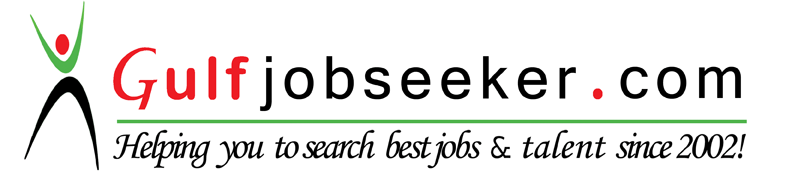  Roopesh SummaryVMware & Microsoft Certified Professional with 7 years of rich experience in effective management of IT Infrastructure team for new facilities, DataCenter Upgradation of Hardware & Software, Microsoft Technologies, VMware Virtualisation, IT Asset Management and IT securities. Proficiency in installation & troubleshooting of Rack Servers, Blade Server etc. viz. Dell, HP, IBM. Strong Customer Centric Approach with excellent analytical, coordination, presentation and leadership skills.Career Snapshot                                       Feb’15 – Nov’15              Senior System Administrator – Jconnect Infotech (HCL Technologies)Jun’11 – Oct’ 14 	System Administrator – Navigant BPMOct’10 – Apr’11 	System Engineer - Adecco Systems (IBS Software Services)Nov’09 - Aug’10    	IT Support Executive -  First American IndiaAug’07 - Jan’09	              Desktop Hardware Engineer - HCL Infosystems Ltd Career Snapshot                                       Feb’15 – Nov’15              Senior System Administrator – Jconnect Infotech (HCL Technologies)Jun’11 – Oct’ 14 	System Administrator – Navigant BPMOct’10 – Apr’11 	System Engineer - Adecco Systems (IBS Software Services)Nov’09 - Aug’10    	IT Support Executive -  First American IndiaAug’07 - Jan’09	              Desktop Hardware Engineer - HCL Infosystems Ltd Career Snapshot                                       Feb’15 – Nov’15              Senior System Administrator – Jconnect Infotech (HCL Technologies)Jun’11 – Oct’ 14 	System Administrator – Navigant BPMOct’10 – Apr’11 	System Engineer - Adecco Systems (IBS Software Services)Nov’09 - Aug’10    	IT Support Executive -  First American IndiaAug’07 - Jan’09	              Desktop Hardware Engineer - HCL Infosystems Ltd Personal Details                                                                      Nationality       : Indian 	                Date of Birth    : 23th October 1987               Marital Status : Single         Gender             : Male                         Languages       : English, Hindi, MalayalamEducationBCA                                                                              [2011-2015]Diploma in Electronics Engg                                    [2003-2006]Certifications                                                                         Implemented ToolsVMware certified Professional (VCP5-DCV).                              1. Microsoft TMG Server.MCP certified (070-410) – Windows server 2012.                    2. Nessus Server.CCNA Certified (IP Ver4).                                                               3. Lansweeper.                                                                                                  4. Sapphire IMS.                                                                                                           5. Microsoft Forefront client Security.Projects HandledT-Mobile Infrastructure – HCL TechnologiesRETS Infrastructure         - HCL TechnologiesSkills and ExpertiseVirtualisation Environment ManagementVMware Esxi 5.1 and 5.5, vCenter 5.5, HP Hardware’s both BL\DL servers5 Datacenters, 460 Esxi Hosts, 4 vCenters and 4000 VMs.Esxi 5.5 installation, Configuring and managing.Copying the configuration of one host to another host via Host profile feature V-Motion of servers using hot and cold V-Motion, HA, DRS Cluster Patching of Esxi Host through update manager. Managing Esxi Host through vCenter linked Mode.Monitoring of servers about CPU Usages, Memory usages via vCenter server. Creating and deploying virtual machine through templates, create templates. Datastore upgradation VMFS3 to VMFS5. Creation, Management and Configuration of Virtual Machines, Clone and Templates.Provided complete L2 support for VMware virtual infrastructures.Led complete Physical-to-Virtual (P2V), Virtual-to-Virtual (V2V) and Virtual-to-Physical (V2P) migration of Windows 2008 and 2012 servers. Strong understanding of VMware Networking concepts like creation of vSwitches, different types of port groups, NIC Teaming and VLAN Problem management on VMware Esxi 5.X and vCenter and vMotion. Involved in upgrading ESX 4.1 to ESXi 5.0, P2V and V2V conversions using VMware Converter, Enterprise 3 and 4. Worked on vCenter Server 5.1 and 5.5 for managing multiple ESXi Servers. Windows Server Administration  Around 5000 Physical Servers running in HP (PROLIANT DL380 G6, BL460C G6, BL380c G7, BL380 G6, BL 460c G7, DL 480 G7, DL380P GEN8, BL460C GEN8, BL660C GEN8), IBM Hardware’s (IBM BLADECENTER HS20).Specialized in installation and configuration of Windows 2008, Windows 2012 Servers like AD, GPO, RODC, DHCP, DNS, and File Server etc.Setting up shared folders and mapping drives and dealing with permissions.Using group policy objects to install software and securing the whole servers in the organization according to the policy standards in domain level.Testing and approving Windows security patches and service packs Using Altiris and WSUS.Creating DC backup solutions for Windows 2008 R2 server using System state and Baremetal backup.Configuration and support for WDS & MDT servers.Working Knowledge of Server Monitoring tools like New Relic, HP Openview and PRTG.Expertise in building Microsoft Windows 2008 R2, 2008, 2003 servers using HP Smart Start, Array configurations, diagnosing server, Updating Firmware and Drivers, Using HP SMH and HP SIM. Extensive experience with Microsoft Clustering Services. Installing and configuring the SQL Server and managing the server using MS SQL management studio.Participated in the AD migration project of Windows 2008 to 2012 server.Certifications                                                                         Implemented ToolsVMware certified Professional (VCP5-DCV).                              1. Microsoft TMG Server.MCP certified (070-410) – Windows server 2012.                    2. Nessus Server.CCNA Certified (IP Ver4).                                                               3. Lansweeper.                                                                                                  4. Sapphire IMS.                                                                                                           5. Microsoft Forefront client Security.Projects HandledT-Mobile Infrastructure – HCL TechnologiesRETS Infrastructure         - HCL TechnologiesSkills and ExpertiseVirtualisation Environment ManagementVMware Esxi 5.1 and 5.5, vCenter 5.5, HP Hardware’s both BL\DL servers5 Datacenters, 460 Esxi Hosts, 4 vCenters and 4000 VMs.Esxi 5.5 installation, Configuring and managing.Copying the configuration of one host to another host via Host profile feature V-Motion of servers using hot and cold V-Motion, HA, DRS Cluster Patching of Esxi Host through update manager. Managing Esxi Host through vCenter linked Mode.Monitoring of servers about CPU Usages, Memory usages via vCenter server. Creating and deploying virtual machine through templates, create templates. Datastore upgradation VMFS3 to VMFS5. Creation, Management and Configuration of Virtual Machines, Clone and Templates.Provided complete L2 support for VMware virtual infrastructures.Led complete Physical-to-Virtual (P2V), Virtual-to-Virtual (V2V) and Virtual-to-Physical (V2P) migration of Windows 2008 and 2012 servers. Strong understanding of VMware Networking concepts like creation of vSwitches, different types of port groups, NIC Teaming and VLAN Problem management on VMware Esxi 5.X and vCenter and vMotion. Involved in upgrading ESX 4.1 to ESXi 5.0, P2V and V2V conversions using VMware Converter, Enterprise 3 and 4. Worked on vCenter Server 5.1 and 5.5 for managing multiple ESXi Servers. Windows Server Administration  Around 5000 Physical Servers running in HP (PROLIANT DL380 G6, BL460C G6, BL380c G7, BL380 G6, BL 460c G7, DL 480 G7, DL380P GEN8, BL460C GEN8, BL660C GEN8), IBM Hardware’s (IBM BLADECENTER HS20).Specialized in installation and configuration of Windows 2008, Windows 2012 Servers like AD, GPO, RODC, DHCP, DNS, and File Server etc.Setting up shared folders and mapping drives and dealing with permissions.Using group policy objects to install software and securing the whole servers in the organization according to the policy standards in domain level.Testing and approving Windows security patches and service packs Using Altiris and WSUS.Creating DC backup solutions for Windows 2008 R2 server using System state and Baremetal backup.Configuration and support for WDS & MDT servers.Working Knowledge of Server Monitoring tools like New Relic, HP Openview and PRTG.Expertise in building Microsoft Windows 2008 R2, 2008, 2003 servers using HP Smart Start, Array configurations, diagnosing server, Updating Firmware and Drivers, Using HP SMH and HP SIM. Extensive experience with Microsoft Clustering Services. Installing and configuring the SQL Server and managing the server using MS SQL management studio.Participated in the AD migration project of Windows 2008 to 2012 server.Certifications                                                                         Implemented ToolsVMware certified Professional (VCP5-DCV).                              1. Microsoft TMG Server.MCP certified (070-410) – Windows server 2012.                    2. Nessus Server.CCNA Certified (IP Ver4).                                                               3. Lansweeper.                                                                                                  4. Sapphire IMS.                                                                                                           5. Microsoft Forefront client Security.Projects HandledT-Mobile Infrastructure – HCL TechnologiesRETS Infrastructure         - HCL TechnologiesSkills and ExpertiseVirtualisation Environment ManagementVMware Esxi 5.1 and 5.5, vCenter 5.5, HP Hardware’s both BL\DL servers5 Datacenters, 460 Esxi Hosts, 4 vCenters and 4000 VMs.Esxi 5.5 installation, Configuring and managing.Copying the configuration of one host to another host via Host profile feature V-Motion of servers using hot and cold V-Motion, HA, DRS Cluster Patching of Esxi Host through update manager. Managing Esxi Host through vCenter linked Mode.Monitoring of servers about CPU Usages, Memory usages via vCenter server. Creating and deploying virtual machine through templates, create templates. Datastore upgradation VMFS3 to VMFS5. Creation, Management and Configuration of Virtual Machines, Clone and Templates.Provided complete L2 support for VMware virtual infrastructures.Led complete Physical-to-Virtual (P2V), Virtual-to-Virtual (V2V) and Virtual-to-Physical (V2P) migration of Windows 2008 and 2012 servers. Strong understanding of VMware Networking concepts like creation of vSwitches, different types of port groups, NIC Teaming and VLAN Problem management on VMware Esxi 5.X and vCenter and vMotion. Involved in upgrading ESX 4.1 to ESXi 5.0, P2V and V2V conversions using VMware Converter, Enterprise 3 and 4. Worked on vCenter Server 5.1 and 5.5 for managing multiple ESXi Servers. Windows Server Administration  Around 5000 Physical Servers running in HP (PROLIANT DL380 G6, BL460C G6, BL380c G7, BL380 G6, BL 460c G7, DL 480 G7, DL380P GEN8, BL460C GEN8, BL660C GEN8), IBM Hardware’s (IBM BLADECENTER HS20).Specialized in installation and configuration of Windows 2008, Windows 2012 Servers like AD, GPO, RODC, DHCP, DNS, and File Server etc.Setting up shared folders and mapping drives and dealing with permissions.Using group policy objects to install software and securing the whole servers in the organization according to the policy standards in domain level.Testing and approving Windows security patches and service packs Using Altiris and WSUS.Creating DC backup solutions for Windows 2008 R2 server using System state and Baremetal backup.Configuration and support for WDS & MDT servers.Working Knowledge of Server Monitoring tools like New Relic, HP Openview and PRTG.Expertise in building Microsoft Windows 2008 R2, 2008, 2003 servers using HP Smart Start, Array configurations, diagnosing server, Updating Firmware and Drivers, Using HP SMH and HP SIM. Extensive experience with Microsoft Clustering Services. Installing and configuring the SQL Server and managing the server using MS SQL management studio.Participated in the AD migration project of Windows 2008 to 2012 server.